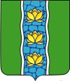 АДМИНИСТРАЦИЯ КУВШИНОВСКОГО РАЙОНАПОСТАНОВЛЕНИЕО проведении субботника по благоустройству, улучшению санитарного состояния территории Кувшиновского района и городского поселения «Город Кувшиново»В целях улучшения санитарного состояния и благоустройства территории Кувшиновского района и городского поселения «Город Кувшиново», а также в рамках участия во Всероссийском экологическом субботнике «Зеленая Россия», руководствуясь Федеральным законом от 06.10.2003 №131 – ФЗ «Об общих принципах организации местного самоуправления в Российской Федерации»,ПОСТАНОВЛЯЮ:1. Провести на территории Кувшиновского района и городского поселения «Город Кувшиново» 27-28 сентября 2019 года субботник по благоустройству и санитарной очистке.2. Отделу строительства и жилищно-коммунального хозяйства администрации Кувшиновского района (М.А. Барановой) организовать проведение субботника по благоустройству и санитарной очистке города, с привлечением к работам по благоустройству улиц коллективов организаций всех форм собственности и населения по месту жительства.3. Рекомендовать главам сельских поселений на своих территориях организовать проведение субботника по благоустройству и санитарной очистке населённых пунктов с привлечением к работам по благоустройству улиц коллективов организаций всех форм собственности, мобилизовать население по месту жительства.4. Рекомендовать руководителям организаций, предприятий и учреждений независимо от форм собственности, произвести уборку подведомственной им и прилегающей территории.5. Муниципальному учреждению Кувшиновский районный отдел образования (Н.В. Жуковой) организовать участие учебных заведений в благоустройстве воинских захоронений, улиц города и населённых пунктов, подведомственных территорий, а также территории центральной площади, Комсомольского парка и Парка Победы.6. Утвердить план мероприятий по благоустройству и улучшению санитарного состояния (приложение 1).7. Утвердить состав комиссии по проверке санитарного состояния по завершению субботника (приложение 2).8. Настоящее постановление подлежит официальному опубликованию в общественно-политической районной газете «Знамя» и размещению на официальном сайте администрации Кувшиновского района в сети «Интернет».9. Контроль за исполнением настоящего постановления оставляю за собой.И.о. главы администрации Кувшиновского района                                                                   А.С. Никифорова   Приложение 1к постановлениюадминистрацииКувшиновского районаот 17.09.2019 № 384ПЛАНмероприятий по благоустройству и санитарной очистке Кувшиновского района и городского поселения «Город Кувшиново» на период проведения субботника 27-28 сентября 2019 года.Приложение 2к постановлениюадминистрацииКувшиновского районаот 17.09.2019 № 384Состав комиссии по проверке санитарного состояния17.09.2019 г.№384г. Кувшиново№ п/пНаименование мероприятияОтветственный за исполнение1Уведомление председателей уличных и домовых комитетов и старостБаранова М.А. – руководитель отдела строительства и жилищно-коммунального хозяйства администрации Кувшиновского района;главы сельских поселений.2Проведение субботникаРуководители предприятий, учреждений и организаций, председатели уличных и домовых комитетов и старосты, главы сельских поселений.3Проведение работ по благоустройству придомовых территорийУправляющая компания ООО УК                 «Дом-Управ» (Ерегин С.Ю.);ООО УК Универсал (Данченко О.Н.);МУП «Кувшиновский Жилфонд»                            (Самсонов М.С.);председатели уличных, домовых комитетов, старосты.4Проведение работ по благоустройству и санитарной очистке парка Победы, Комсомольского Парка, братских захороненийАдминистрация Кувшиновского района.Администрация города Кувшиново.Учебные заведения.5Ликвидация несанкционированных свалок и мусораАдминистрация Кувшиновского района.Администрация города Кувшиново.Главы сельских поселений.6Благоустройство, прилегающих к торговым предприятиям, территорийРуководители торговых предприятий7Подведение итогов проведения субботника по благоустройству и улучшению санитарного состояния городаНикифорова А.С. – и.о. главы администрации Кувшиновского района.Председатель комиссии:А.С. Никифорова- и.о. главы администрации Кувшиновского района;Заместитель председателя комиссии:М.А. Баранова- руководитель отдела строительства и жилищно-коммунального хозяйства;Секретарь комиссии:В.С. Сайченко- ведущий специалист-инспектор отдела строительства и жилищно-коммунального хозяйства;Члены комиссии:А.С. Белова- заместитель главы администрации Кувшиновского района;О.Н. Дмитриев- заместитель руководителя отдела строительства и жилищно-коммунального хозяйства;Е.А. Комарова- руководитель отдела ГОЧС и охраны окружающей среды;А.В. Дыдин- ведущий специалист-инспектор отдела строительства и жилищно-коммунального хозяйства.